От ____________________________________________________________________________________Наименование организации / Ф.И.О. индивидуального предпринимателяЮридический адрес / адрес прописки индивидуального предпринимателя:Субъект федерации: _____________________________________Муниципальное образование: _____________________________Населённый пункт: ______________________________________Улица: _________________________________________________Дом:___________________________________________________Корпус: ________________________________________________Офис:  _________________________________________________Информация об организации:Регистрационный номер ЕГРЮЛ / ЕГРИП:  ___________________________________________Коды по ОКВЭД:  _______________________/________________________/_________________                                    (не более 3)КПП (для юр. лиц):  _______________________________________________________________ИНН:  ___________________________________________________________________________Регистрационный номер ПФР:  ______________________________________________________Номинация (не более 1, нужное подчеркнуть):Опись пакета документов (заполняется сотрудником Отдела):Заявку принял: ________________________________________________/___________ Дата:__/__/2011
                                                                                           (Ф.И.О. сотрудника полностью)                                               (подпись)Подлинность документов и достоверность сведений, указанных в заявке, гарантирую. С правом Конкурсной комиссии оставить заявку без внимания в случае недостоверности сведений ознакомлен:Участник: ___________________________________________________/___________ Дата:__/__/2011           (Ф.И.О. уполномоченного представителя организации/индивидуального предпринимателя полностью)    (подпись)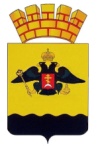 АДМИНИСТРАЦИЯМУНИЦИПАЛЬНОГО ОБРАЗОВАНИЯГОРОД – ГЕРОЙ НОВОРОССИЙСКмуниципальное учреждениеОТДЕЛПО ВЗАИМОДЕЙСТВИЮ С МАЛЫМ И СРЕДНИМ БИЗНЕСОМЗаявкана участие в конкурсе«Лучший инвестиционный проект малого предпринимательства в городе Новороссийске»(составляется в 2 экземплярах)ПромышленностьСтроительствоУслугиИнновации№ п/пНаименование документаКоличество страниц1Аналитическая справка2Бизнес-план3456